Pronóstico, monitoreo e impacto económico de las campañas de soja en el contexto del cambio climáticoAutores: Esteban Otto Thomasz, Ana Silvia Vilker y Kevin CorfieldEsteban Otto Thomasz: es licenciado en Economía, Master en Administración y Phd. de la Universidad de Buenos Aires. Actualmente es director del Programa de Investigación en Valuación de la Vulnerabilidad Socioeconómica al Riesgo Climático –ProVul-. Instituto de Investigación en Administración, Contabilidad y Métodos Cuantitativos aplicados a la Gestión –IADCOM- Facultad de Ciencias Económicas, Universidad de Buenos Aires.Ana Vilker: es licenciada en Economía, Doctora de la Universidad de Buenos Aires e investigadora del Programa de Investigación en Valuación de la Vulnerabilidad Socioeconómica al Riesgo Climático –ProVul-. Instituto de Investigación en Administración, Contabilidad y Métodos Cuantitativos aplicados a la Gestión –IADCOM- CMA, Facultad de Ciencias Económicas, Universidad de Buenos Aires.Kevin Corfield: es Licenciado en Economía y becario de Maestría UBACYT. Director Esteban Otto Thomasz. ResumenEl Sistema de Evaluación de Pérdidas por Sequías e Inundaciones –SEPSI- que se desarrolla dentro del Programa de Investigación en Valuación de la Vulnerabilidad Socioeconómica al Riesgo Climático tiene 4 instancias de evaluación de impacto en las campañas agrícolasproyección del ingreso tendencial con incertidumbre climática, pronóstico con riesgo climático, monitoreo con certidumbre climática, y evaluación final de impacto: Los resultados de cada una de las instancias correspondientes a la campaña de soja 2020/21 fueron los siguientes:El ingreso tendencial que no fue alcanzado, se estimaba en: u$s 26.047 millones, representando el promedio en caso de un contexto climático promedio, valuado a los precios vigentes El pronóstico con riesgo climático realizado en diciembre 2020 marcaba una alta probabilidad de tener una campaña por debajo de dicho promedio (44%). El monitoreo con certidumbre climática estima una campaña del orden de los u$s 23.317 millones, valuado a los precios vigentes. La valuación final de impacto se realiza con los datos definitivos de campaña. A su vez el monitoreo con certidumbre climática de precipitaciones tiene un nivel de confianza del 68%. El mismo actualmente estaría siendo incrementado hasta un 85% en base al uso del balance hídrico, como resultado del Proyecto de Desarrollo Estratégico UBA realizado conjuntamente entre ProVul FCE-UBA el CIMA/CONICET-UBA y la ORA-MAGyP. La campaña 2020/21 se produce en el marco de un elevado de precio internacional de la soja que podrían asociarse con eventos transitorios, basado en aspectos estructurales como el bajo ratio stock/consumo a nivel internacional, las compras de China a USA; y potenciado por aspectos financieros como las bajas tasas de interés y la emisión monetaria a nivel mundial, en el marco del proceso de financiarización de commodities. El proyecto se enmarca en la estimación de riesgo macroeconómico en el contexto del cambio climático, tratando de proveer proyecciones de impacto de largo plazo.En esta presentación se comentarán cada uno de los puntos presentados en este resumen. 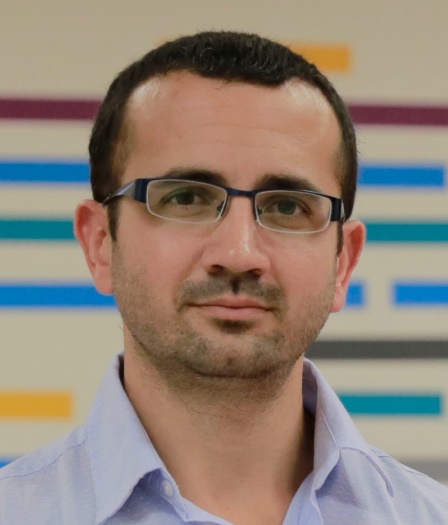 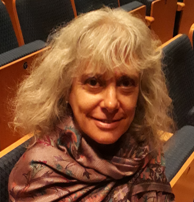 